Пример резюме психологаФИОДата рождения: xx.xx.xxxx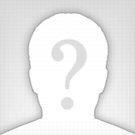 Город: МоскваМоб. телефон: +7 (000) 000 00 00E-mail: xxxxxxxxxxx@gmail.comОсновные данные:Желаемая должность:ПсихологЗанятость: постояннаяОпыт работы: от 3 летИностранные языки: английскийАвтомобиль: нетВодительские права: естьОпыт работы:2014 — 2016Компания: ГБУЗ НСО ГНКПБ №3Медицинский психологОбязанности: Психологическое тестирование взрослых и подростковКоллективная работа в бригаде специалистов (психотерапевт, психолог, социальный работник)Адаптация взрослых и подростков (индивидуальное консультирование, тренинги)Диагностика экспериментально-психологическими тестами (анализ результатов, предоставление заключений)2012 — 2014Компания: НУЗ ДКБ на ст.Чита-2 ОАО «РЖД»Менеджер по работе с клиентамиОбязанности: Проведение первичного и очередного профессионального психологического отбора работников локомотивных бригадОсуществление динамического контроля за функциональным состоянием и работоспособностью работников локомотивных бригадОрганизация и проведение мероприятий по психофизиологической реабилитации, направленных на снижение утомления, переутомления и психоэмоционального напряжения у работников локомотивных бригад в процессе профессиональной деятельности в целях повышения их работоспособности с помощью методов: консультирование, методы саморегуляции психического состояния (аутогенная тренировка, мышечная релаксация, дыхательная гимнастика, познотонические упражнения, массаж биологически активных точек), психокоррекция, психотерапия, тренинговые занятияОценка психологической совместимости работников локомотивных бригадОбразование:2006 — 2011Высшее:ЗабГГПУ им. Н.Г. Чернышевского, ПсихологияПрофессиональные навыки:Навыки проведения индивидуального и группового консультированияНавыки проведения психологического тестирования и обработки полученных результатовНавыки составления психологических портретовНавыки работы с взрослыми и подросткамиУмение выслушать и понять человека, посочувствовать, успокоитьПроведение и разработка программ тренинговВладение навыками профессиональной рефлексии, самоанализа в ходе выполнения практической деятельностиО себе:ОтветственностьДобросовестностьСамостоятельностьВысокая работоспособностьУмение в кратчайшие сроки изучить проблему любой сложностиКоммуникабельностьДеловая этикаАккуратностьДисциплинированностьИсполнительностьУмение работать одинаково продуктивно как в группе, так и индивидуально